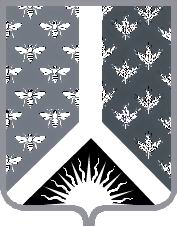 Кемеровская область Новокузнецкий муниципальный районАдминистрация Новокузнецкого муниципального районаПостановление коллегииот 12.08.2020 № 26г. Новокузнецк Об основных направлениях деятельности Муниципального казенного учреждения «Центр социальной помощи семье и детям «Виктория» муниципального образования «Новокузнецкий муниципальный район» Заслушав информацию директора муниципального казённого учреждения «Центр социальной помощи семье и детям «Виктория» муниципального образования «Новокузнецкий муниципальный район»» О.Н. Швецовой об основных направлениях работы муниципального казённого учреждения «Центр социальной помощи семье и детям «Виктория» муниципального образования «Новокузнецкий муниципальный район» (далее – учреждение), а также в целях дальнейшего развития учреждения коллегия администрации Новокузнецкого муниципального района постановляет:1. Информацию директора учреждения О.Н.Швецовой об основных направлениях деятельности учреждения принять к сведению.2. Рекомендовать директору учреждения О.Н. Швецовой: 2.1. Продолжить работу по реализации предусмотренных законодательством Российской Федерации мероприятий по социальной работе с семьями, воспитывающими детей — инвалидов, а также мероприятий по социальной работе с семьями с детьми, находящимися в социально опасном положении и (или) трудной жизненной ситуации;2.2. Принимать меры по укреплению материально-технической базы учреждения;2.3. Продолжить предоставление социальных услуг семьям, воспитывающим детей и проживающим в Новокузнецком муниципальном районе, нуждающимся в социальном обслуживании;2.4. Продолжить информационно-разъяснительную работу с населением по вопросам оформления мер социальной поддержки и предоставлению социальных услуг, вопросам безопасности несовершеннолетних; 2.5. Уделять постоянное внимание вопросам повышения квалификации работников социальной защиты и социального обслуживания населения.3. Настоящее постановление вступает в силу со дня его подписания.4. Контроль за исполнением настоящего постановления возложить на заместителя главы Новокузнецкого муниципального района по социальным вопросам Т.Н. Колокольцову.   Глава Новокузнецкого муниципального района                                                      А.В. Шарнин